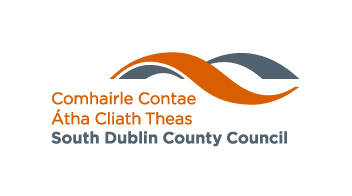 COMHAIRLE CONTAE ATHA CLIATH THEASSOUTH DUBLIN COUNTY COUNCILAPPLICATION FORM FOR A CASUAL TRADING LICENCECasual Trading Act, 1995Casual Trading Bye-Laws 2016PLEASE READ THE BYE-LAWS BEFORE COMPLETING THIS FORMPLEASE COMPLETE IN BLOCK CAPITALSName of Applicant:_________________________________________________Full Postal Address:__________________________________________________________________________________________________________________Telephone Number: ________________ 	 Email:                      ____________________  Occupation:_______________________________________________________	(a)	PPS No. (In the case of an individual) _____________________________Tax Reference No. (In the case of a company/business/sole trader):____________________________________________________________Company Registration Number, as supplied by the Companies Registration Office (If the application is in the name of a company/business/sole trader): ___________Intended Casual Trading Area: _________________________________________First date on which it is intended to engage in Casual Trading:  ________________Description of the goods to be sold:_______________________________________Date registered with HSE for sale of foodstuffs: _____________________________HSE No. :___________________________________________________________Insurance held: _______________________________________________________If you were a holder of a previous Casual Trading Licence please quote the following:Licence Number: ___________________		Expiry Date: ______________________To South Dublin County Council1I DECLARE ---that I have not been convicted of two or more offences under the Casual Trading Act, 1995, within three years prior to the date on which I intend to commence casual trading.that the foregoing particulars are correct and I enclose a cheque/bank-draft/postal-order/money order for €__________ being the fee fixed under bye-law by South Dublin County Council under Section 6 of the Casual Trading Act, 1995.	_____________________________	Signature	       		 		_____________________________	Print Name	       		 		_____________________________	Date	       		Section 4(11) of the Casual Trading Act, 1995, provides that the local authority concerned shall notify the Minister for Social Welfare of the name and address of a person to whom a casual trading licence was granted and the conditions of the licence and Section 4(2A) of the Casual Trading Act, 1995 (inserted by Section 141 of the Finance Act, 1996 (No.9 of 1996)) provides that the local authority concerned shall notify the Revenue Commissioners of the name, address and tax reference number of a person to whom a casual trading licence was granted and the conditions of the licence.  Section 13 of the Casual Trading Act, 1995, also provides that a local authority may establish and maintain the Register of Casual Trading Licences on computer.  In such circumstances, personal data kept in the register is subject to the requirements of the Data Protection Act, 1988 (No. 25 of 1988) including an individual’s right of access to and verification of data, where appropriate.PLEASE ENSURE THAT YOU HAVE INCLUDED THE FOLLOWING DOCUMENTATION WITH APPLICATION FORM.  INCOMPLETE APPLICATIONS WILL BE DEEMED INVALID AND RETURNED.2Have you included?2 Passport photos of the applicantProof of identify (passport/ driving licence)Copy of public liability insurance policy of at least €2.6 million. Please note that should you be granted a Licence, you will be required to provide a specific indemnity to South Dublin County Council on the policy.If you wish to nominate an agent(s), you must supply the name, PPS number and photograph of the agent(s).In the case of application for Licence to sell food, copy of letter of registration with the HSEA photograph of the stall to be usedA valid tax clearance certAppropriate fee3